تمرين عدد I: (2 نقاط ) عرّف المصطلحات التالية:*الصّلابة: ........................................................................................................................................................................................................................................................*البنية: .........................................................................................................................تمرين عدد II: (6 نقاط)خلال زيارتنا لشاطئ بحري وجدنا صخور الجدار البحري متموضعة على شكل طبقات منضدة أفقيا فتساءلنا عن سبب هذا التوضّع.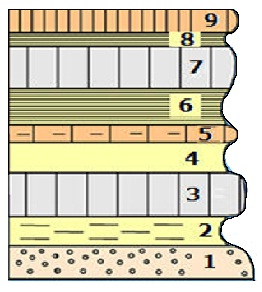 1) اقترح تجربة مع ذكر مراحلها تفسّر من خلالها سبب توضّع الصّخور على شكل طبقات منضّدة أفقيّا. (يمكن إعطاء رسم) (1.5 ن)..................................................................................................................................................................................................................................................................................................2) فسّر كيف تكوّنت هذه الصّخور في الطّبيعة ؟ (1ن).................................................................................................................................................................................................................................................................................................. 3) أخذنا عينات مختلفة من صخور الجدار البحري وقمنا بتجارب قصد التعرّف إلى خصائصها.أ) أتمم الجدول التالي (3 ن)ب)أذكر سبب تواجد أصداف بحرية داخل الصخور؟ (0,5ن).................................................................................................................................................................................................................................................................................................. تمرين عدد III :(5 نقاط )اختر الإجابة أو الإجابات الصحيحة لكل مسألة من المسائل التالية وذلك بوضع علامة x أمام الصحيح؟تتميز صخرة الرّملبذوبانها في الماء بتماسك مكوناتهاج - بنفايتها العاليةد – بليونتهاسرطان البحر يقاوم حركة المدّ والجزربـ    تثبيته على الصّخور تواجده في الشقوق بين الصّخورج –    قدرته على السّباحةد –   التصاقه بالنّباتاتالكلس=    معدن صلب نجده في صخرة الرّمل يسبّب خدش البلورج -    ذو بنية فتاتيّةد -    يتفاعل مع حمض كلور الماءللمحافظة على التوازن البيئ يجب على الإنسان أن.يترك القطيع يرعى بطريقة عشوائية يغرس الأشجار ويزيد في المساحات الخضراءج – يستعمل الأسمدة الكيميائية بإفراطد –  يستبدل الغابات بأراضي فلاحيّة نباتات الصّحراء متكيّفة مع الجفاف لأن.أ- أوراقها عريضة ومنبسطة جذورها ممتدّة وعميقة داخل التربة بحثا عن المياه الجوفيّةج – أوراق صغيرة لتحد ّمن عملية التبخّرد – أوراق شوكيّة وجذور عميقةتمرين عــVIــدد (7 نقاط)تبرز الوثيقة التالية مقطعا في تربة بوسط بيئي غابي.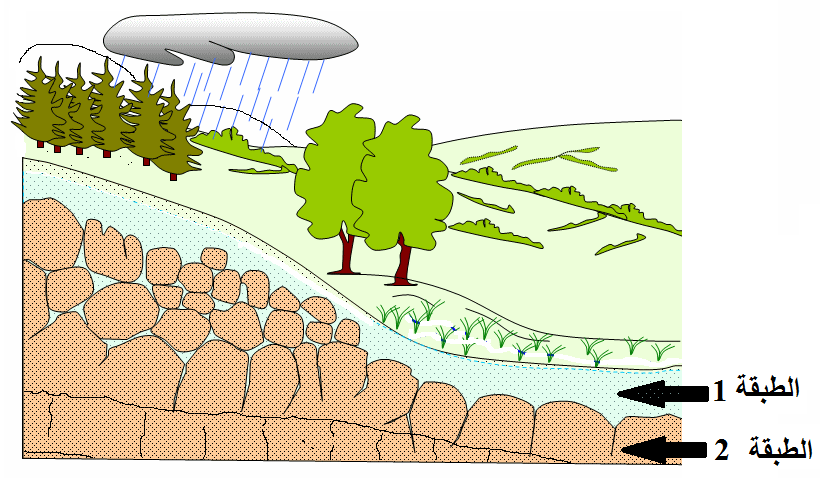 1-  أذكر إسم كلّ طبقة من الطّبقات الموجودة على الوثيقة (0.5ن)الطّبقة  1 :.................................................. الطّبقة  2: ............................................2- أذكر العوامل المتسبّبة في تحطّم و تفتّت الطّبقة عدد 2: (0.5ن)..................................................................................................................................................................................................................................................................................................3- قمنا بتسجيل مكوّنات الوسط البيئي التاّلية: تربة دباليّة – مناخ رطب – فطريات – ديدان الأرض – تربة طينيّة – رياح شماليّة – أشجار الفرنان – قنفد – صخور كلسيّة – طيور مهاجرة.أ- صنّف مكوّنات هذا الوسط البيئي حسب طبيعتها في الجدول التالي: (3ن)ب- توجد عدّة علاقات تفاعل بين الكائنات الحيّة لهذا الوسط : أذكر نوع العلاقة للوضعيات التّالية: (3ن)المدرسة الإعدادية فرحات حشاد بالشابة السنة الدراسية 2012 /2013 فرض تأليفي عدد1علوم الحياة و الأرضالاسم: .................................اللقب: .................................القسم: 7 أساسي .....................الصّخرةالبنيةالصّلابةتأثير حمضكلور الماءالنّفاذية.........................فتاتية............................................لا تتفاعل مع الحمض.....................................................................متماسكةمتوسطة الصلابة................................................................................................................قابلة للتفتت....................................................................................................................................      الجبس............................................ليّنةلا يتفاعل مع الحمض ..................................................................................................................................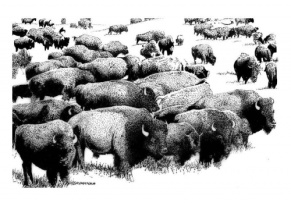 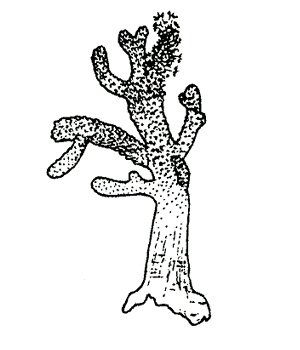 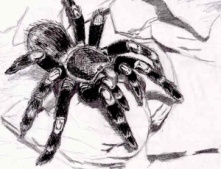 1-علاقة...................................2- علاقة...............................3- علاقة.............................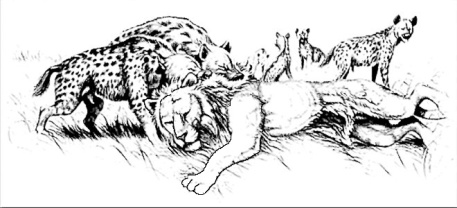 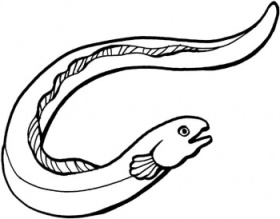 4- علاقة ...............................5- علاقة......................................6- علاقة............................